Werkplaats jeugdartsen met MT27 augustus 2019 (inclusief 21-23 augustus) AGENDADoel van deze dag is om samen op te trekken in het neerzetten van JGZ Almere nu en JGZ Almere 2022.  Daarvoor is het nodig elkaar te kennen, te waarderen en tegelijkertijd het ‘productief conflict’ aan te gaan; te benoemen waarvoor JGZ Almere gewaardeerd wordt, wat er van JGZ Almere verwacht wordt en samen te inventariseren hoe er aan deze verwachtingen kan worden voldaan. ‘Wij’ en ‘de Organisatie’ staan in deze dag centraal. Inleiding:Een organisatie heeft betekenis door wat ze de maatschappij oplevert. Almere is de maatschappij van JGZ Almere. De gemeente Almere heeft als opdrachtgever verwachtingen van JGZ Almere. JGZ Almere voert bovendien de wettelijke taak jeugdgezondheidzorg uit vanuit de wet PG. Deze twee opdrachten moeten bij elkaar komen. Ze zijn allebei belangrijk en vragen een gedeelde visie om samen te werken in het inrichten van het werk van jeugdartsen en het omringende team. Dit kan alleen als ‘ik’, ‘wij’ en ‘de organisatie’ bij elkaar komen:Ik: het persoonlijk profielAlle MT-leden en alle jeugdartsen hebben, met gebruikmaking van de Birkman-methodiek, een rapportage van het persoonlijk profiel. Hierin is opgenomen:Wat zijn je drijfveren in het werkDoor welke ‘bril’ kijk je naar vraagstukken, wat tref je graag aan en waar leg je de focus opWat is je effectieve gedragWat heb je nodig om goed te kunnen functionerenWaar krijg je stress vanEn hoe uit die stress zichDit persoonlijk profiel is een belangrijke bouwsteen in het Persoonlijk Ontwikkelings Plan. In de persoonlijke terugkoppelingsgesprekken die in juni en begin juli met zowel de MT-leden als de jeugdartsen worden gehouden, wordt hen ook gevraagd een persoonlijke reflectie te schrijven op Sterke punten in het functionerenTe ontwikkelen punten in het functionerenBeeld van de functie in 2022Sterke punten hierinTe ontwikkelen punten hierinWij: het team, de teams JGZ Almere is een fusie-organisatie, waarin de twee oorspronkelijke organisaties twee  verschillende doelgroepen als cliënt hadden. Er wordt een cultuurverschil tussen deze oorspronkelijke organisaties ervaren. Met het ‘wij’ nemen we dat onder de loep door de teamprofielen 0-4 jr; 4+ en het MT-teamprofiel te maken en te bespreken èn ook in kaart te brengen wat het profiel 0-18/23 jr. is: op welke sterktes kan gebouwd worden?!De organisatieHier werken we vanuit de positie van JGZ Almere:Vragen en verwachtingen van de gemeente als opdrachtgeverEigen beeld van MT JGZ Almere: missie, visie, doelstellingenSterke punten JGZ Almere hierinTe ontwikkelen door JGZ Almere hierinOnderwerpen die aan de orde komen:Teamprofielen Visie JGZ Almere in 2022Beelden bij de rol van de professional en het professionele teamRelatie met teamprofielen: wat is nu al aanwezig en wat is te ontwikkelenBeelden bij de rol van managementRelatie met teamprofiel: wat is nu al aanwezig en wat is te ontwikkelenVerwachtingen over de samenwerking Eerste stappen in een succesvolle samenwerkingGoed aandacht hebben voor elkaar en samen optrekken is belangrijk. 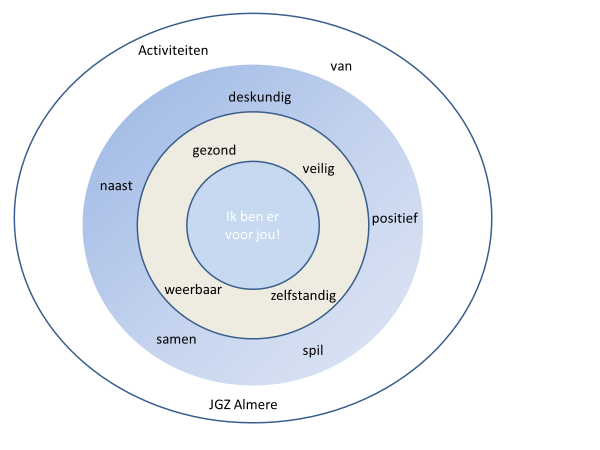 Programma 21, 22 en 23 augustusAlle cursisten hebben ter voorbereiding de Birkmanvragenlijst ingevuld en hebben op deze data een individueel gesprek gehad met Karin van der Velde om de resultaten te bespreken.Dit is onderdeel van de scholing.Tijdsduur per cursist voor dit onderdeel is: 1 uur.Programma 27 augustus09.00 uurWelkom, inleiding, doelstellingen en werkwijze	IBOB: vandaag Informatiedelen (veel); Beeldvorming (veel); Oordeelsvorming (deel); weinig Besluitvorming09.30 - 12.00 uurWIJteamprofielen en hun betekenishet professionele teamsterke punten die nu aanwezig zijnte ontwikkelen puntensamenwerking MT en jeugdartsenleidinggevenden als manager, coach, leiderwat gaat hierin goed en wat kan hierin beter11.00 -11.15 pauze12.00 - 12.30 uur 	lunch13.30 - 17.00 uurOrganisatie: de positie van JGZ Almerewettelijke taak en de verwachtingen van de gemeente Almerevisie en missie JGZ Almere: waarom, hoe, watrelaties met andere spelers in de domeinendoorvertaling naar ‘jeugdarts binnen JGZ Almere in 2022’15.30 - 15.45 uur pauzeDoelen in CanmedsSamenwerking:de specialist draagt bij aan effectieve samenwerkingde specialist overlegt doelmatig met collegae en andere zorgverlenersOrganisatie:de specialist organiseert het werk naar een balans in patiëntenzorg en persoonlijke ontwikkelingde specialist werkt effectief en doelmatigde specialist besteedt de beschikbare middelen voor patiëntenzorg verantwoordProfessionaliteit en kwaliteit:de specialist levert hoogstaande patiëntenzorg op integere, oprechte en betrokken wijzede specialist vertoont adequaat persoonlijk en interpersoonlijk professioneel gedragde specialist kent de grenzen van de eigen competentie en handelt daarbinnende specialist oefent de geneeskunde uit naar de gebruikelijke ethische normen van het beroepDe leerdoelen zijn gericht op het bevorderen van een veilige werkomgeving. Inzicht over:eigen krachten en valkuileneigen grenzen leren kennenteambijdrage ontdekkenKennis over:verschillende persoonlijkheden en werkstijlenverschillende teamrolleneffectieve manieren van samenwerkeneffectief overleggenJeugdartsen zijn in staat om:samen vanuit de professie verdere ontwikkelingen uit te spreken en uit te voerensamen de rol van jeugdarts 0-18 binnen JGZ Almere vorm te geven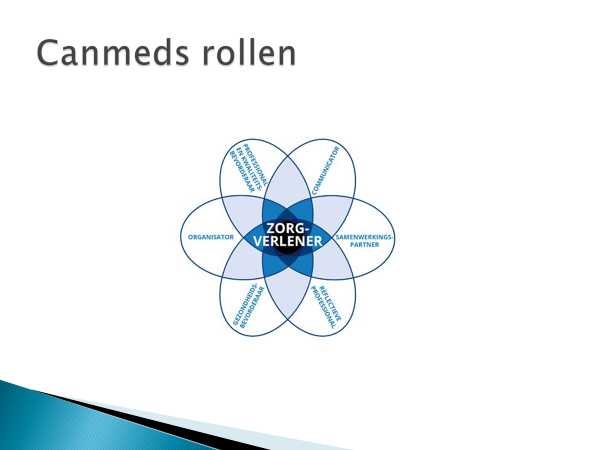 